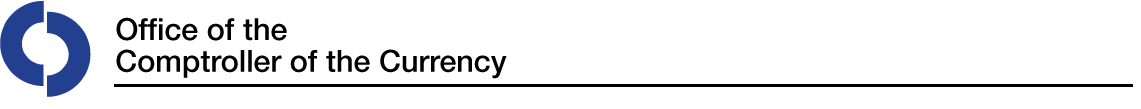 Community Affairs Outreach Event (enter title of a specific event here)General InformationQuestion: What is the type of your organization?Question: If you are representing a financial institution, what is your organization’s size ($ assets)?BEGIN Table
Question: Please provide a response to the following:Table Sub-Question: The content was organized and easy to follow.Table Sub-Question: The time allotted for the webinar was sufficient.Table Sub-Question: The information in this webinar is helpful for my job.
END Table Question: Please provide any additional comments or feedback you may have.Financial Institution – OCC-supervisedFinancial Institution – non-OCC-supervisedGovernmentPrivate for-profitPrivate not-for-profitOther≤ $600> $600 million ≤ $2.5 Billion> $2.5 BillionNot ApplicableStrongly DisagreeDisagreeNeither Disagree nor agreeAgreeStrongly AgreeStrongly DisagreeDisagreeNeither Disagree nor agreeAgreeStrongly AgreeStrongly DisagreeDisagreeNeither Disagree nor agreeAgreeStrongly AgreeLong text from respondent